      Утверждаю                                                       Заведующая МБДОУ. «Детский сад №3                                                                                           __________ Тасоева Р.Г.                                                                              ________ Ст. вос-ль Гульчеева Р. М.« __02__» _____марта_____ 2020гСценарий утренника 8 мартав младшей группе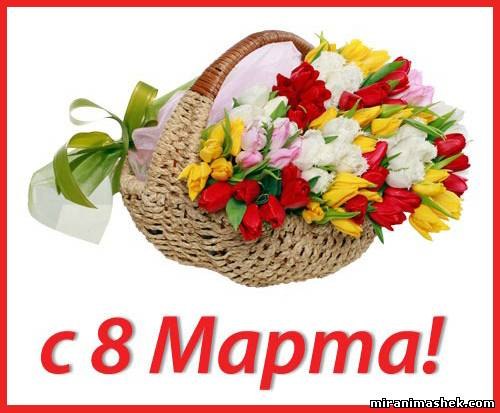 Музыкальный руководитель:Рубаева И.Ф.Март 2020гВедущий. Праздник радостный, весеннийПостучался в двери к намОт души поздравить радыНаших бабушек и мамМы на этот добрый праздникПриглашаем всех ребят.Поскорее их встречайте,К нам сюда они спешат.Дети входят взявшись за руки проходят по залу и встают полукругомРебёнок. Мамин день! Мамин день!Платье лучшее наденьУтром встань пораньшеВ доме прибериЧто-нибудь хорошее маме подариВедущий: Кто вас детки крепко любит?Кто Вас детки так голубит?Все: Мама дорогаяРебёнок: Маму свою крепко люблюМама придет я ей спою.Песня: «Ах, какая мама».                                                     Дети садятся на места, Ведущий: С праздником весёлым,С праздником весны.Дорогую мамуПоздравляем  мы Ведущий:  Посмотрите за окошко:Стало там теплей немножкоГлавный праздник наступаетСолнышко его встречает.Звучит музыка (Скачет по полям, песенку веселую напевает нам)входит: «СОЛНЫШКО»Солнышко: Кто меня тут вспоминал?Кто меня на праздник звал?(проходит по залу и кланяется)Я, Солнышко весёлое всем радость приношуПришел сюда с друзьями.С лужей теплыми ветрами.Здравствуйте дети! Здравствуйте гости!Всех Вас видеть рад всегдаПостучался я в окошко. КАК?ДЕТИ: Стук, стук, стук.Солнышко: Ручейком в канавке….Дети: Жур, жур, жур…Солнышко: Травкой у порожка….Дети: Ших, ших, ших…Солнышко: Птичкою на ветке…Дети: Чив, чив, чив…Солнышко: Где поётся, там весело живется.Ой, топну ногой, да притопну другой,Сколько я ни топочу, всё равно плясать хочу.Ведущий:  Так давайте на празднике нашемВсе мы весело попляшем.Солнышко: Я с радостью с вами попляшу (вместе с ведущей дети встают в круг)Танец с Солнышком «У меня, у тебя»Солнышко:  Пляшете вы замечательно. А. скажите, вы   помогаете бабушке и маме        убирать  игрушки? (Ответ). А вот сейчас проверю, загадаю загадки вашим мамам -  посмотрим как  ответят на них?1. Встанет он с утра с постели, Вы, куда ботинки дели?Где рубашка? Где шнурок?Есть у вас такой сынок?2. Сам кроватку застелил, Пол подмел, цветы полил.Маме стол накрыть помог. Есть у вас такой сынок?Убедилось я,  действительно, какие молодцы, ребятишки. А сейчас проверим…Игра: «Собери солнышко»Солнышко: А, сейчас мы с вами еще поиграем в игру, будьте внимательны.На веселую музыку вы гуляете, музыка дождя, вы сразу спрячетесь под моим зонтом. И так, начинаем играть!Игра: «Солнышко и дождик»(Дети садятся на места, Солнышко детей хвалит по окончании)Ребенок: Очень бабушку своюМаму мамину люблюУ неё морщинок многоИ на лбу седая прядьТак и хочется потрогатьА потом поцеловатьИгра с бабушкой.Солнышко: Танец: «С цветами»Солнышко:  Солнышко играетЛучики сверкаютС праздником весеннимМам я поздравляюПесня: «Ласковое солнышко»Солнышко: Танцевали вы на диво, очень дружно и красиво!Но пора и меру знать, Нужно мне уже бежать!До свиданье детвора, гости дорогие,Обращается к ведущей:Чуть свой зонтик не забылоЯ, ж подарки приносило (берет зонт, в котором конфеты, дает ведущей)Ведущий:  Дети давайте все вместе скажем: «СПАСИБО»Солнышко: До новых встреч.  До свиданье детвора, гости дорогие Ведущий:  Праздник наш уже закончен, что же нам ещё сказать?Разрешите на прощанье счастья всем вам пожелать,Будьте веселы, здоровы, всем дарите добрый свет,Приходите в гости снова и живите до ста лет.Ведущий: Дорогие мамы и бабушки. Наши дети приготовили вам праздничные открытки. (показать их и пожелать здоровья)